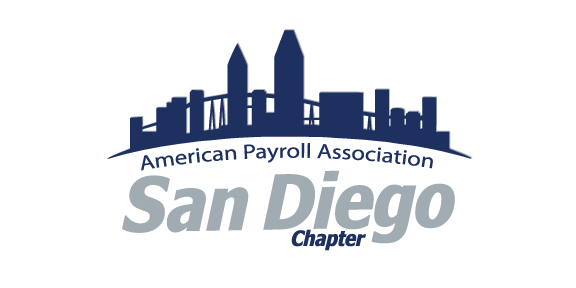 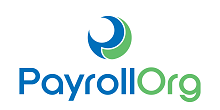 Preparing for the CPP Test - January 2024 Workshop Workshop Sponsored by the SDAPASpring 2024 Test Registration/Test Dates:
Registration: November 6, 2023 - April 19, 2024
*Exam: January 8 - April 20, 2024*Exams administered from September 9, 2023 through September 6, 2024, feature questions based on federal laws and regulations in effect as of January 1, 2023.Workshop 1 – January 6, 2024 9am – 12pm PSTOnline onlyI – Core Payroll Concepts 24%Worker StatusFair Labor Standards ActEmployment TaxesEmployee BenefitsEmployee/Employer FormsProfessional ResponsibilityMethods and Time of PayII – Compliance / Research and Resources 16%EscheatmentLegislative and Regulatory RequirementsReportingRecord RetentionPenalties Global Multi-state Taxation / ReportingIV – Payroll Process and Supporting Systems and Administration 12%Maintain Master File ComponentsConcepts and FunctionalitiesBusiness Continuity PlanTechnology EvaluationUpgrade / Implement KnowledgeSystem Maintenance / UpdatesSystem / Project ImplementationsWorkshop 2 – January 13, 2024 9am – 12pm PSTOnline onlyIII – Calculation of the Paycheck 20%Compensation / Benefits Fringe BenefitsInvoluntary Deductions / TaxesVoluntary DeductionsEmployer Taxes and ContributionsTotal PayrollWorkshop 3 – January 20, 2024 9am – 12pm PSTOnline only V – Payroll Administration and Management 10%Policies and ProceduresManagement Skills and PracticesCustomer Service and CommunicationsStaffing, Employee Development, and Core CompetenciesVI – Audits 9%Internal ControlsPayroll System ControlsAccounting System ControlsAudit Policies and ProceduresThird Party ControlsVII – Accounting 9%Financial ReportingAccounting Principles Payroll Journal EntriesAccounting ReconciliationWorkshop 4 – January 27, 2024 – 9am – 11am PSTOnline Only Review and Practice Test 